اولا": معلومات شخصية: 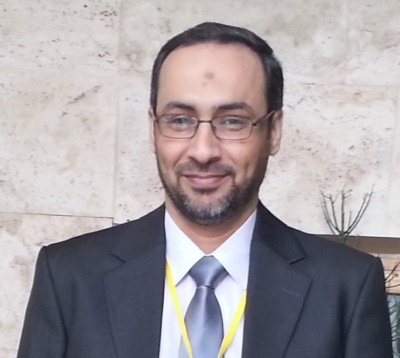 اللقب العلمي	: 	أستاذ مساعد محل و تاريخ الولادة:	1973 بغداد – العراقالجنسية		:	عراقيالبريد الالكتروني :	               Hussein_al-khalidi_eng@uodiyala.edu.iqالحالة الاجتماعية	:	متزوج عنوان العمل	:             كلية الهندسة – جامعة ديالى – بعقوبة – محافظة ديالى – العراق.ثانيا": المؤهلات العلمية:دكتوراه هندسة اتصالات – 2017 – جامعة اوليانوفسك التقنية الحكومية – روسيا الاتحادية.ماجستير هندسة الاتصالات – 2004 – كلية الرشيد – الجامعة التكنولوجية – بغداد – العراق.بكالوريوس هندسة كهربائية والكترونية/هندسة الالكترونيات الجوية– 1999 – كلية الرشيد – الجامعة التكنولوجية – بغداد – العراق.الاختصاص العام والدقيق: هندسة الاتصالات/تقنيات هندسة الاتصالاتثالثا": الدورات التدريبية والعضوية :عضو نقابة المهندسين العراقيين منذ العام 1999.دورة طرائق التدريس و سلامة اللغة – الجامعة التكنولوجية – 2005.رابعا": اللغات المتقنة:العربية – اللغة الام.الانكليزية الروسية خامسا": التاريخ الوظيفي و المناصب الادارية:تدريسي وعضو لجان  دائمية ومؤقتة متعددة  في كلية الهندسة منذ عام 2006مسؤول شعبة الاعلام والعلاقات العامة للفترة من 30/6/2019 ولغاية 1/10/2020رئيس قسم هندسة الاتصالات منذ عام 2020 ولحد الانسادسا ": البحوث المنشورة في المجلات والمؤتمرات العلمية الدولية والمحليةسابعا": المزيد من المعلومات عن النشاط العلمي يمكن ايجادها على روابط التواصل الاجتماعي و العلمي :LIST OF PUBLISHED RESEARCH PAPERS INTERNATIONAL:Hussein Abdulameer Abdulkadhim, "Theoretical Comparison Between PC and the Airborne Navigation Computer System", International conference of information, computing and telecommunication, (ICICT-2012) held at Delhi-India on 1st-2nd  April 2012, ICICT-25FE12-022.Дементьев В.Е., Разработка и анализ алгоритмов оценивания траектории автономных летательных аппаратов по результатам обработки изображений окружающих объектов / Дементьев В.Е., Абдулкадим Х.А., Френкель А.Г. // Радиотехника, 2016, №9. – С. 28–31.Абдулкадим Х.А., Анализ алгоритмов оценивания траектории автономных аппаратов / Абдулкадим Х.А., Васильев К.К., Дементьев В.Е. // Надежность и качество сложных систем, 2016, № 4 (16). – С. 113–120.Дементьев В.Е., Алгоритмы оценивания координат летатеёльных  аппаратов  с помощью пространственных дальномеров / Дементьев В.Е., Абдулкадим Х.А. // Автоматизация процессов управления, 2017, №1. – С. 51–57.Абдулкадим Х.А., Разработка программного обеспечения для решения задачи навигации по видеопоследовательности / Абдулкадим Х.А., Кавеев И.Н. // Сборник научных трудов восьмой Всероссийской научно–практической конференции (с участием стран СНГ) «Современные проблемы создания и эксплуатации радиотехнических систем», Ульяновск: УлГТУ, 2013. – С. 76–78Абдулкадим Х.А., Анализ изображений, получаемых с бортовой камеры беспилотного летательного аппарата для его навигации // труды конференции (КИИ–2014) «Четырнадцатая национальная конференция по искусственному интеллекту с международным участием». Казань, 2014 – Т.3. – С. 243–248.Абдулкадим Х.А., Алгоритмы навигации с применением обработки изображений подстилающей поверхности // «Современные проблемы проектирования, производства и эксплуатации радиотехнических систем», сборник научных трудов. Девятыйвыпуск. – Ульяновск: УлГТУ, 2014 – С. 98-102.Абдулкадим Х.А., Разработка алгоритма навигации на основе данных инфракрасного дальномера Kinect / Абдулкадим Х.А., Васильев К.К., Дементьев В.Е. // Доклады 70-й Международной конференции «Радиоэлектронные устройства и системы для инфокоммуникационных технологий (REDS–2015)», посвящённая Дню радио, Москва, 2015 – С. 116–119.Абдулкадим Х.А., Особенности совмещения изображений, полученных с помощью пространственного инфракрасного дальномера Kinect // Сборник трудов девятой Всероссийской научно-практической конференции (с участием стран СНГ), «Современные проблемы проектирования, производства и эксплуатации радиотехнических систем », Ульяновск: УлГТУ, 2015 – С. 119–122.Васильев К. К., Оценивание траектории автономного аппарата  по данным, полученным от пространственных дальномеров / Васильев К.К., Дементьев В.Е., Абдулкадим Х.А. // Доклады 71-й Международной конференции «Радиоэлектронные устройства и системы для инфокоммуникационных технологий (REDS–2016)», посвящённая Дню радио, Москва, 2016. – С. 190–193.Васильев К.К., Анализ траектории движении автономного аппарата по результатам обработки последовательности изображений / Васильев К.К., Дементьев В.Е., Абдулкадим Х.А. // Доклады 71-й Международной конференции «Радиоэлектронные устройства и системы для инфокоммуникационных технологий (REDS–2016)», посвящённая Дню радио, Москва, 2016. – С. 193–196. Абдулкадим Х.А., Анализ траектории автономного аппарата по результатам обработки данных пространственного дальномера с минимальной дисперсией ошибки // «Современные проблемы проектирования, производства и эксплуатации радиотехнических систем», сборник научных трудов– Ульяновск: УлГТУ, 2016. – С. 164–167.Сергей Михайлович Наместников, Андрей Гавриилович Френкель, Хуссейн Абдуламир Абдулкадим, Разработка Архитектуры Модуля Управления Беспилотным Летательным Аппаратом, Современные проблемы проектирования, производства и эксплуатации радиотехнических систем, Issue S1, Pages 57-60, 2017.Jinan N Shehab, Hussein A Abdulkadhim, Image steganography based on least significant bit (LSB) and 4-dimensional lu and liu chaotic system, 2018 International Conference on Advanced Science and Engineering (ICOASE), Pages 274-279, 2018.Hussein A Abdulkadhim, Jinan N Shehab, Ali N Albu-rghaif, audio security based on LSB steganography and 4-D Lü system, 2018 Third Scientific Conference of Electrical Engineering (SCEE), Pages 203-208, 2018.Хуссейн Абдуламир Абдулкадим, Никита Андреевич Андриянов, Краткий обзор методов имитации случайных полей, Радиоэлектронная техника, issue 1, Pages 139-142, 2018Х A Aбдулкадим, Aвторегрессионные модели случайных полей, Современные проблемы проектирования, производства и эксплуатации радиотехнических систем, Issue 11, Pages 142-145, 2018.ХА Абдулкадим, Обнаружение объектов на изображениях, полученных от пространственного дальномера, REDS: Телекоммуникационные устройства и системы, Volume 8, Issue 2, Pages 107-111, 2018.КК Васильев, ВЕ Дементьев, ХА Абдулкадим, Разработка устройства для системы автоматического управления движением автономных аппаратов по заданной траектории, DSPA: Вопросы применения цифровой обработки сигналов, Volume 8, Issue 4, Pages 62-66, 2018.ХА Абдулкадим, Разработка Аппаратно-Программного Обеспечения Для Определения Координат Автономных Аппаратов На Основе Обработки Изображений, Цифровая обработка сигналов и её применение–DSPA-2019, Pages 373-377.Hussein A Abdulkadhim, Mayyadah S Ibrahim, Ali N Albu-Rghaif, Autoregressive Models of the Random fields—A Survey, IRAQI JOURNAL OF COMPUTERS, COMMUNICATIONS, CONTROL AND SYSTEMS ENGINEERING, Volume 20, Issue 2, Pages 1-9, 2020.Jinan N Shehab, Hussein A Abdulkadhim, Performance of Unsupervised Change Detection Method Based on PSO and K-means Clustering for SAR Images, International Journal of Electronics and Telecommunications, Volume 67, Issue 3, 2021Ali Albu-Rghaif, Hussein A Abdulkadhim, An Enhancement Coherent Code Discriminator for Tracking GPS Signal, IOP Conference Series: Materials Science and Engineering, Volume 1076, Issue 1, Pages 012050, 2021.Hussein Abdulameer Abdulkadhim, Jinan Nsaif Shehab, Audio steganography based on least significant bits algorithm with 4D grid multi-wing hyper-chaotic system, International Journal of Electrical and Computer Engineering (IJECE), Volume 12, Issue 1, Pages 320-330, 2022.Publication in local scientific journalsHussein Abdulameer Abdulkadhim and Taqwa Flayyih Hasan, "Design Of A Software System For Finite State Machine (FSM)", Diyala Journal of Engineering Sciences, Vol. 4, No. 2, pp. 141-149, December 2011Hussein Abdulameer Abdulkadhim ," Implementation of Storage Device (RAM) Using Multisim", Diyala Journal of Engineering Sciences, Vol. 05, No. 02, pp. 20-36, December 2012Hussein Abdulameer Abdulkadhim, Yousra Ahmed Fadhil and Noor Abdulateef Hassan, "Proposal for Designing of New BIOS Program", University of Technology,  Engineering & Technology Journal , Vol.30, No.12, 2012Research Gate 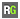 https://www.researchgate.net/profile/Hussein_Abdulkadim2Acadimeca.edu 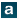 https://uodiyala.academia.edu/HusseinAbdulkadhimGoogle Scholar 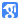 https://scholar.google.ru/citations?user=b0HLxWMAAAAJ&hl=enPublons  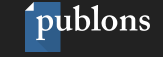 https://publons.com/author/1283603/hussein-abdulameer-abdulkadhim#profile